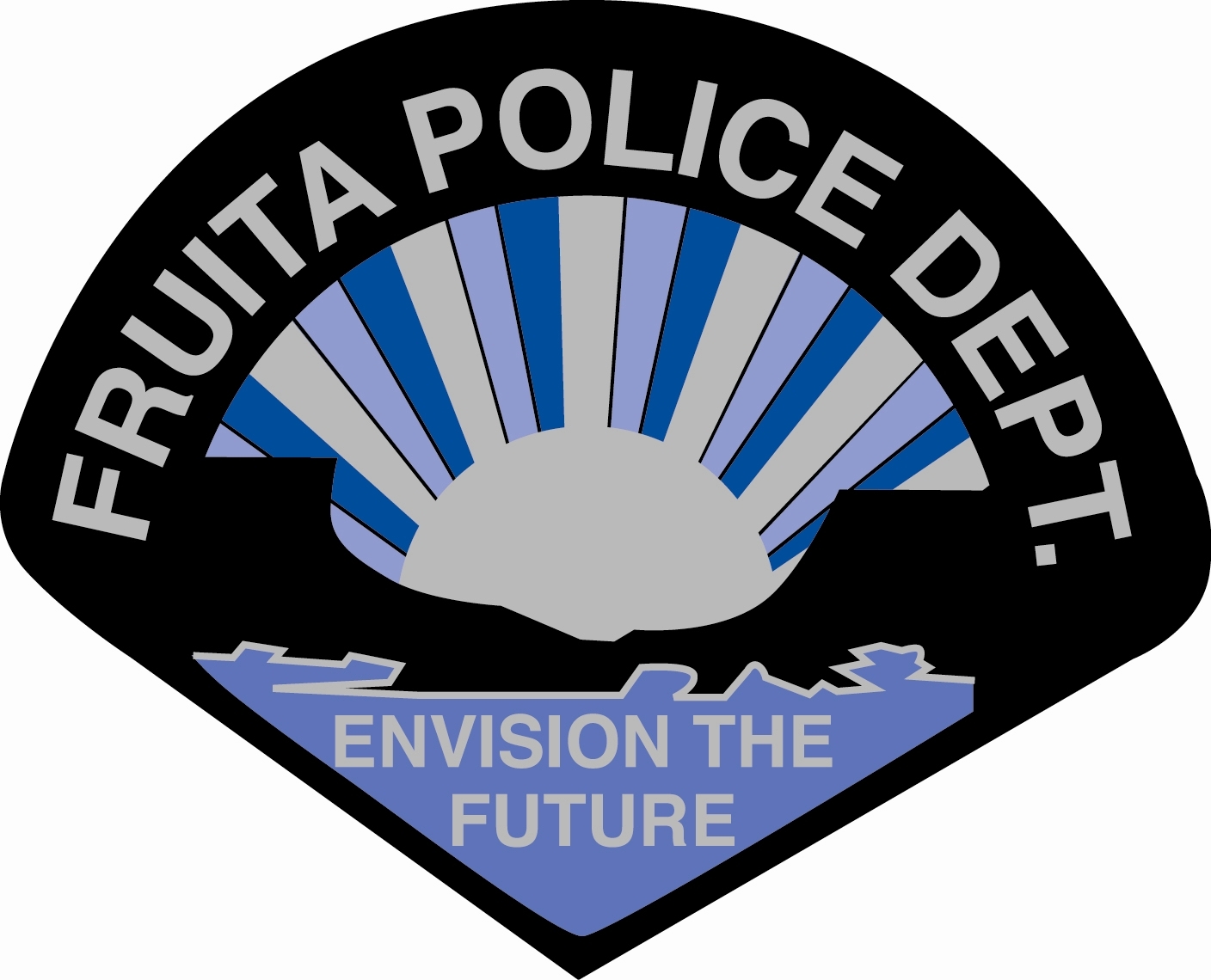 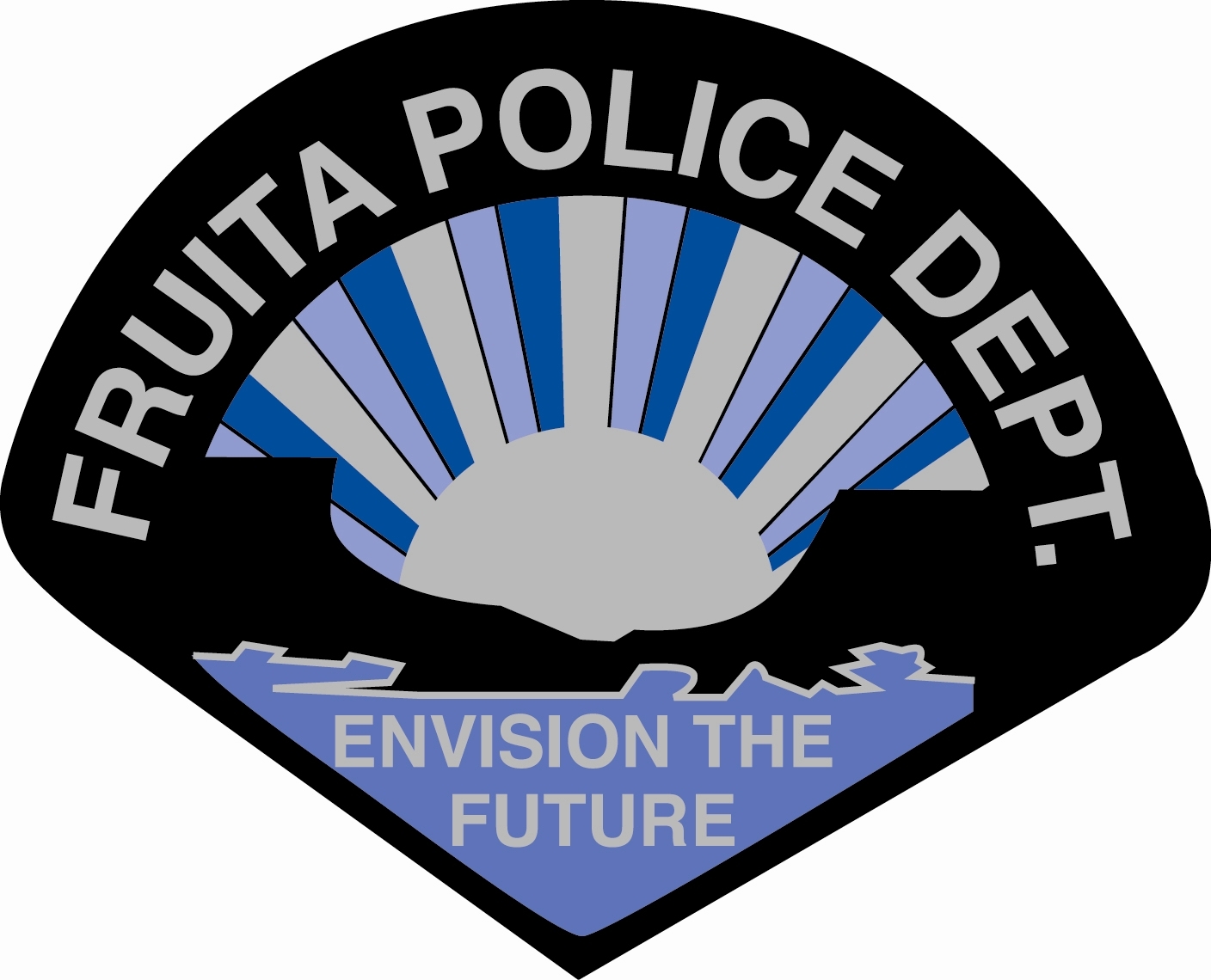 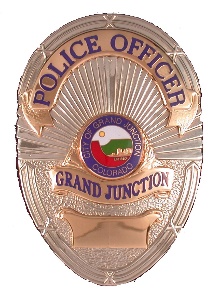 Please complete the relevant information needed for your report in the forms included in this packet. Supporting documentation (i.e. copies of checks, bank statements, credit card statements, original or copies of forged documents) is required before filing a report. Once the pages are completed, please contact the Fruita Police Department non-emergency dispatch line at 970-242-6707 to schedule an appointment to have your report taken. If you wish to report a crime which is not included in this packet, please contact the Fruita Police Department non-emergency dispatch line at 970-242-6707. Case report # __________________Case report # __________________Case report # __________________AFFIDAVIT OF FRAUD/FORGERY/IDENTITY THEFT&CONSENT FOR RELEASE OF RECORDSFruita Police Department Case Report # _____________________I, __________________________________ (full legal name of reporting person) SSN ____________________residing at ___________________________________________________ (reporting person’s home address)in the City of _____________________________, County of ______________ State of ___________________am the person named as “victim”/“reporting party” in the above listed police case report. On _____________ 20 ___ (date of report) I reported the following type of incident (s) to the Fruita Police Department: Forged Signature or Endorsement / Unauthorized Transaction: My signature or endorsement on the attached check(s), draft(s), note(s), application(s), transaction receipt(s), numbered account(s), contract(s), or other document(s), was not written or authorized by me and is a forgery. Further, I have not received he proceeds or benefits, or any part thereof, from the same. Nor have I authorized the transaction(s) from/to my account. Identity Theft:  To the best of my knowledge and belief, I, the undersigned, did not authorize anyone to use, or possess with criminal intent to use, my personal identifying or financial information, as those terms are defined in Colorado Revised Statute 18-5-901. Said identifying information having been used to obtain, or attempt to obtain, money, credit, loans, goods, services, employment, or anything of value or benefit. I further state that this affidavit is given for the purpose of assisting in the prosecution of such person(s) who may have committed such act(s). _______ (initials) Pursuant to the Fair Credit Reporting Act, 15 U.S.C. § 1681, Section 609€, by placing my initials next to this paragraph, and upon my signature below, I hereby authorize any business or entity or person associated with this complaint to release account and/or transaction information to any law enforcement agent of the FRUITA POLICE DEPARTMENT, 157 S. MESA ST., FRUITA, CO 81521.Pursuant to the aforementioned United States Code, the business/entity/person is hereby notified they are required to produce such records, free of charge, within 30 days of the receipt of this authorization and written request for information. The forgoing statement has been made under oath, voluntarily, and with full knowledge that this statement is made under penalty of perjury. ____________________________________				__________________________Signature of Reporting Person 				DateThe foregoing instrument was subscribed and sworn to me this _______ day of _______________ 20___.______________________________________Notary My Commission Expires _______________________ 20 ___Please keep this page for your recordsID Theft Resources:Equifax - Fraud Line: 1-800-525-6285Experian - Fraud Line 1-888-397-3742Trans Union - Fraud Line 1-800-680-7289Federal Trade Commission ID Theft Hotline: 1-877-438-4338 or www.ftc.gov/idtheftInternet Fraud Complaint Center – www.ic3.gov https://www.identitytheft.gov/ - Report ID Theft with the Federal Trade Commission and get a Recovery Plan to help you Social Security Fraud Hotline: 1-800-269-0271 (if your Social Security Number is involved in employment-related fraud)Colorado License or ID Theft: http://www.colorado.gov/cs/Satellite/Revenue-MV/RMV/1206604920464Postal Inspection Service Guide to preventing mail fraud http://about.usps.com/publications/pub300a/
pub300a_tech_001.htmlState of Colorado Attorney General - http://www.ago.state.co.us/idtheft/IDTheft.cfmhttp://www.consumer.gov/idtheft/Fraud Resources:Stopfraudcolorado.gov – to report consumer complaints for business located in the state of Coloradowww.bbb.org/denver - Better Business Bureau of ColoradoScam Resources: Ftc.gov/complaintOnGuardOnline.govwww.fbi.gov/scams-safety/fraudCRITERIA FOR ACCEPTING FORGERIESThe forged document must have been issued or passed within the city limits of Fruita. Victims of Forgeries must comply with the following:Complete an Affidavit of Forgery, properly sign in the presence of a Notary public.  Please use attached form or one provided by your bank.Provide original or copy of the front and back of the forged or fraudulent documents.CRITERIA FOR ACCEPTING IDENTITY THEFTIf you are a victim of Identity Theft in which your personal or financial identifying information has been used fraudulently, you may report the crime to the law enforcement agency in the jurisdiction where you live. Cases may be forwarded to another jurisdiction for follow-up and prosecution. CRITERIA FOR ACCEPTING NON-SUFFICIENT If you have received a check that has been returned by the issuing bank as Non-Sufficient Funds (NSF) and is in an amount less than $2,000.00, the Fruita Police Department does not accept these reports. Recipients of these checks are encouraged to file a complaint with the 21st Judicial District Attorney’s Office Bad Check Restitution Program at 877-269-4109 or at www.checkprogram.com/21stjudicialco. For a NSF check in the amount of $2,000.00 and up, the following criteria must be met: The check was issued, offered, or passed within the city limits of Fruita for an immediate exchange of goods or services.At the time the check was accepted, the person who received the check:Obtained a valid state, military or government photo I.D. from the person presenting the check and wrote the I.D. number on the check.The person accepting the check compared the photo/physical description on the I.D. with the person passing the check. Victim: Last Name, First, Middle  or BusinessVictim: Last Name, First, Middle  or BusinessDate of BirthDate of BirthSexRaceHome AddressCityStateZip CodeHome PhoneHome PhoneEmail Address  Email Address  Email Address  Email Address  Email Address  Email Address  Social Security NumberSocial Security NumberSocial Security NumberDriver’s License NumberDriver’s License NumberDriver’s License NumberEmployer/SchoolEmployer/SchoolEmployer/SchoolPositionPositionPositionWork AddressCityStateZip CodeWork PhoneWork PhoneSuspect Info: Please provide any information you may have about the suspect: any name, address, phone, email, I.P. address used by suspect:  Suspect Info: Please provide any information you may have about the suspect: any name, address, phone, email, I.P. address used by suspect:  Suspect Info: Please provide any information you may have about the suspect: any name, address, phone, email, I.P. address used by suspect:  Suspect Info: Please provide any information you may have about the suspect: any name, address, phone, email, I.P. address used by suspect:  Suspect Info: Please provide any information you may have about the suspect: any name, address, phone, email, I.P. address used by suspect:  Suspect Info: Please provide any information you may have about the suspect: any name, address, phone, email, I.P. address used by suspect:  Suspect Info: Please provide any information you may have about the suspect: any name, address, phone, email, I.P. address used by suspect:  Suspect Info: Please provide any information you may have about the suspect: any name, address, phone, email, I.P. address used by suspect:  Suspect Info: Please provide any information you may have about the suspect: any name, address, phone, email, I.P. address used by suspect:  Suspect Info: Please provide any information you may have about the suspect: any name, address, phone, email, I.P. address used by suspect:  Suspect Info: Please provide any information you may have about the suspect: any name, address, phone, email, I.P. address used by suspect:  Name: Last, First MiddleName: Last, First MiddleName: Last, First MiddleName: Last, First MiddleName: Last, First MiddleName: Last, First MiddleDate of BirthDate of BirthDate of BirthSexRaceHome AddressHome AddressHome AddressCityCityCityStateZip CodeZip CodeHome Phone Home Phone Employer NameEmployer NameEmployer NameEmployer NameEmployer NamePosition, if known: Position, if known: Position, if known: Position, if known: Position, if known: Position, if known: Employer AddressEmployer AddressEmployer AddressCityCityCityStateZip CodeWork PhoneWork PhoneWork PhoneHeightWeightHairHairEyesEyesEyesFacial Hair:              Mustache            BeardGlasses:                    Yes                       NoFacial Hair:              Mustache            BeardGlasses:                    Yes                       NoFacial Hair:              Mustache            BeardGlasses:                    Yes                       NoFacial Hair:              Mustache            BeardGlasses:                    Yes                       NoScars/Marks/Tattoos (location and description)Scars/Marks/Tattoos (location and description)Scars/Marks/Tattoos (location and description)Scars/Marks/Tattoos (location and description)Scars/Marks/Tattoos (location and description)Scars/Marks/Tattoos (location and description)Scars/Marks/Tattoos (location and description)Scars/Marks/Tattoos (location and description)Scars/Marks/Tattoos (location and description)Scars/Marks/Tattoos (location and description)Scars/Marks/Tattoos (location and description)Vehicle: Make _________________  Model _____________  Color ________ License Plate ____________  State _______Vehicle: Make _________________  Model _____________  Color ________ License Plate ____________  State _______Vehicle: Make _________________  Model _____________  Color ________ License Plate ____________  State _______Vehicle: Make _________________  Model _____________  Color ________ License Plate ____________  State _______Vehicle: Make _________________  Model _____________  Color ________ License Plate ____________  State _______Vehicle: Make _________________  Model _____________  Color ________ License Plate ____________  State _______Vehicle: Make _________________  Model _____________  Color ________ License Plate ____________  State _______Vehicle: Make _________________  Model _____________  Color ________ License Plate ____________  State _______Vehicle: Make _________________  Model _____________  Color ________ License Plate ____________  State _______Vehicle: Make _________________  Model _____________  Color ________ License Plate ____________  State _______Vehicle: Make _________________  Model _____________  Color ________ License Plate ____________  State _______Email:                                                                                                  I.P. Address:Email:                                                                                                  I.P. Address:Email:                                                                                                  I.P. Address:Email:                                                                                                  I.P. Address:Email:                                                                                                  I.P. Address:Email:                                                                                                  I.P. Address:Email:                                                                                                  I.P. Address:Email:                                                                                                  I.P. Address:Email:                                                                                                  I.P. Address:Email:                                                                                                  I.P. Address:Email:                                                                                                  I.P. Address:Your relationship or other knowledge of the suspect, if any: ________________________________________________________________________________________________Your relationship or other knowledge of the suspect, if any: ________________________________________________________________________________________________Your relationship or other knowledge of the suspect, if any: ________________________________________________________________________________________________Your relationship or other knowledge of the suspect, if any: ________________________________________________________________________________________________Your relationship or other knowledge of the suspect, if any: ________________________________________________________________________________________________Your relationship or other knowledge of the suspect, if any: ________________________________________________________________________________________________Your relationship or other knowledge of the suspect, if any: ________________________________________________________________________________________________Your relationship or other knowledge of the suspect, if any: ________________________________________________________________________________________________Your relationship or other knowledge of the suspect, if any: ________________________________________________________________________________________________Your relationship or other knowledge of the suspect, if any: ________________________________________________________________________________________________Your relationship or other knowledge of the suspect, if any: ________________________________________________________________________________________________Were Check(s)/Credit or Debit Cards Stolen:           Yes                      NoIf yes, was a police report filed for the stolen check(s)/ credit or debit card:        Yes, with Agency: __________________________           Were Check(s)/Credit or Debit Cards Stolen:           Yes                      NoIf yes, was a police report filed for the stolen check(s)/ credit or debit card:        Yes, with Agency: __________________________           Have you made a report with any other police department:              Yes                   NoAgency: ______________________  Date: __________Report Number:_______________________________Did you report this to your bank:           Yes                   NoName of Bank: __________________________________Reference/Claim # _______________________________Type of Crime:   Complete all that apply.   NOTE: Please attach copies of below listed documentsType of Crime:   Complete all that apply.   NOTE: Please attach copies of below listed documentsType of Crime:   Complete all that apply.   NOTE: Please attach copies of below listed documentsType of Crime:   Complete all that apply.   NOTE: Please attach copies of below listed documentsType of Crime:   Complete all that apply.   NOTE: Please attach copies of below listed documentsType of Crime:   Complete all that apply.   NOTE: Please attach copies of below listed documentsType of Crime:   Complete all that apply.   NOTE: Please attach copies of below listed documentsType of Crime:   Complete all that apply.   NOTE: Please attach copies of below listed documentsCheck Fraud: (Attach Additional of this page if more than three (3) checks)Check Fraud: (Attach Additional of this page if more than three (3) checks)Check Fraud: (Attach Additional of this page if more than three (3) checks)Check Fraud: (Attach Additional of this page if more than three (3) checks)Check Fraud: (Attach Additional of this page if more than three (3) checks)Check Fraud: (Attach Additional of this page if more than three (3) checks)Check Fraud: (Attach Additional of this page if more than three (3) checks)Check Fraud: (Attach Additional of this page if more than three (3) checks)Reason Check not Honored:             Forgery                Altered                   NSF (over $2,000)                OtherReason Check not Honored:             Forgery                Altered                   NSF (over $2,000)                OtherReason Check not Honored:             Forgery                Altered                   NSF (over $2,000)                OtherReason Check not Honored:             Forgery                Altered                   NSF (over $2,000)                OtherReason Check not Honored:             Forgery                Altered                   NSF (over $2,000)                OtherReason Check not Honored:             Forgery                Altered                   NSF (over $2,000)                OtherReason Check not Honored:             Forgery                Altered                   NSF (over $2,000)                OtherReason Check not Honored:             Forgery                Altered                   NSF (over $2,000)                OtherCheck writer’s name as it appears on the check: Check writer’s name as it appears on the check: Check writer’s name as it appears on the check: Check writer’s name as it appears on the check: Check writer’s name as it appears on the check: Check writer’s name as it appears on the check: Check writer’s name as it appears on the check: Check writer’s name as it appears on the check: AddressAddressAddressAddressAddressAddressAddressAddressCityCityState State Zip CodeZip CodePhone Phone Driver’s License #Driver’s License #StateStateExpirationExpirationExpirationExpirationHow did you obtain the check writer’s identification: How did you obtain the check writer’s identification: How did you obtain the check writer’s identification: How did you obtain the check writer’s identification: How did you obtain the check writer’s identification: How did you obtain the check writer’s identification: How did you obtain the check writer’s identification: How did you obtain the check writer’s identification: Was the check handed to you by someone other than the check writer:         Yes         No	Was the check handed to you by someone other than the check writer:         Yes         No	Was the check handed to you by someone other than the check writer:         Yes         No	Was the check handed to you by someone other than the check writer:         Yes         No	Was the check handed to you by someone other than the check writer:         Yes         No	Was the check handed to you by someone other than the check writer:         Yes         No	Was the check handed to you by someone other than the check writer:         Yes         No	Was the check handed to you by someone other than the check writer:         Yes         No	Check #Date ReceivedDate ReceivedAmountAmountPerson Accepting CheckPerson Accepting CheckCan person ID check writer           Yes            NO            Yes            NO           Yes            NOUnauthorized use of Debit/Credit CardUnauthorized use of Debit/Credit CardUnauthorized use of Debit/Credit CardUnauthorized use of Debit/Credit CardUnauthorized use of Debit/Credit CardCard was:                   Lost                    Stolen                     was in my possession                        was not in my possessionType of card:             VISA                   Master Card          Discover           American Express     Card number: _________________________________________________  (attach additional of this page for multiple cards)Bank ________________________________________________________Associated Bank Account (if debit card) ____________________________Name on Card ________________________________________________ Was this reported to your bank    Yes        Contact Name __________________________________________   Contact Phone ___________________Card was:                   Lost                    Stolen                     was in my possession                        was not in my possessionType of card:             VISA                   Master Card          Discover           American Express     Card number: _________________________________________________  (attach additional of this page for multiple cards)Bank ________________________________________________________Associated Bank Account (if debit card) ____________________________Name on Card ________________________________________________ Was this reported to your bank    Yes        Contact Name __________________________________________   Contact Phone ___________________Card was:                   Lost                    Stolen                     was in my possession                        was not in my possessionType of card:             VISA                   Master Card          Discover           American Express     Card number: _________________________________________________  (attach additional of this page for multiple cards)Bank ________________________________________________________Associated Bank Account (if debit card) ____________________________Name on Card ________________________________________________ Was this reported to your bank    Yes        Contact Name __________________________________________   Contact Phone ___________________Card was:                   Lost                    Stolen                     was in my possession                        was not in my possessionType of card:             VISA                   Master Card          Discover           American Express     Card number: _________________________________________________  (attach additional of this page for multiple cards)Bank ________________________________________________________Associated Bank Account (if debit card) ____________________________Name on Card ________________________________________________ Was this reported to your bank    Yes        Contact Name __________________________________________   Contact Phone ___________________Card was:                   Lost                    Stolen                     was in my possession                        was not in my possessionType of card:             VISA                   Master Card          Discover           American Express     Card number: _________________________________________________  (attach additional of this page for multiple cards)Bank ________________________________________________________Associated Bank Account (if debit card) ____________________________Name on Card ________________________________________________ Was this reported to your bank    Yes        Contact Name __________________________________________   Contact Phone ___________________Date of TransactionAmountLocations UsedCity StateDescribe in detail your complaint (this must be completed for the case to be accepted)Provide a chronological description of how and when you discovered the crime, and whom or what is involved. List any additional details you feel would be important, or for which there was not sufficient room on the previous pages to describe. This page can be duplicated as necessary to fully describe or document the incident: AFFIDAVITI affirm that this information is true, accurate and complete to the best of my knowledge. That another person obtained or recorded, by means of fraud, theft or other violation,  my personal identifying information without my authorization, and the person used the information to obtain or attempt to obtain credit, goods, services or monies in my name without my consent. I understand that any falsification, omission, or concealment of material fact may subject me criminal liability.Signature of person completing report ________________________________________________________________Printed Name ________________________________________________          Date ___________________________ Report NumberDate Report FiledOfficer Accepting Report